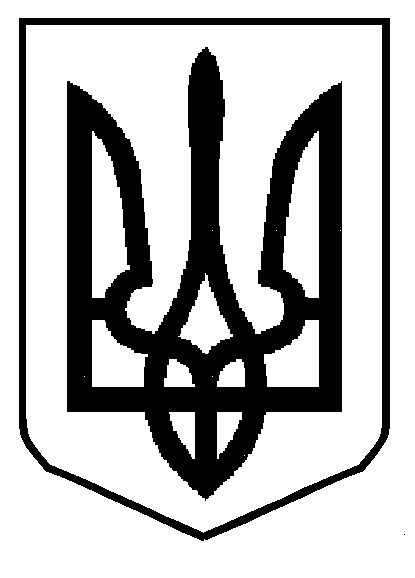 МІНІСТЕРСТВО ОСВІТИ І НАУКИ УКРАЇНИДЕПАРТАМЕНТ ОСВІТИ І НАУКИ ЛЬВІВСЬКОЇ ОБЛАСНОЇ ДЕРЖАВНОЇ АДМІНІСТРАЦІЇН А К А ЗПро підсумки змаганьвихованців гуртківКЗ ЛОР ЛОЦКЕТУМзі спортивного туризму,присвячених Дню туризмуНа виконання наказу департаменту освіти і науки обласної державної адміністрації від 12.09.2016 № 07-01/423 «Про проведення змагань вихованців гуртків КЗ ЛОР ЛОЦКЕТУМ зі спортивного туризму, присвячених Дню туризму» 22-25 вересня 2016 року комунальним закладом Львівської обласної ради «Львівський обласний Центр краєзнавства, екскурсій і туризму учнівської молоді» (далі – КЗ ЛОР ЛОЦКЕТУМ) на території дитячої туристичної бази «Карпати» (вул. Кам’янецька, 11, с. Кам’янка Сколівського району) проведено змагання вихованців гуртків КЗ ЛОР ЛОЦКЕТУМ зі спортивного туризму, присвячені Дню туризму (далі – змагання).У змаганнях взяли участь 10 команд вихованців гуртків                                     КЗ ЛОР ЛОЦКЕТУМ.Учасники заходу (старша та молодша вікові групи), змагалися у пішохідному туризмі на дистанції «Крос-похід», велосипедному туризмі та конкурсній програмі: «Розпалювання вогнища», «В’язання вузлів», «Правила організації та проведення туристських спортивних походів», «Краєзнавчі об’єкти міста Львова та області», «Умовні знаки спортивних карт».Належний рівень підготовки до змагань продемонстрували всі команди вихованців гуртків КЗ ЛОР ЛОЦКЕТУМ та переможцем у старшій віковій групі стала команда вихованців гуртка «Спортивний туризм»                          (керівник – Цяпко Олена Іванівна, Жидачівський НВК), друге місце зайняла команда вихованців гуртка «Пішохідний туризм» (керівник – Радик Ігор Володимирович, Самбірська ЗОШ І-ІІІ ст. № 3 ім. В. Юричка) та команда вихованців гуртка «Пішохідний туризм» (керівник – Крутій Надія Володимирівна, ЗОШ І-ІІІ ст. смт Славсько Сколівського району). У молодшій віковій групі переможцем стала команда вихованців гуртка «Пішохідний туризм» (керівник – Люсак Мирослава Василівна, Жидачівський НВК), друге місце зайняла команда вихованців гуртка «Пішохідний туризм»                      (керівник – Паращич Ольга Миколаївна, Самбірська ЗОШ І-ІІІ ст. № 3                       ім. В. Юричка, керівник – Паращич Ольга Миколаївна), третє – команда вихованців гуртка «Пішохідний туризм» (керівник – Мазур Андрій Михайлович, Львівська лінгвістична гімназія).На підставі підсумкових протоколів змагань (додаються)      Н А К А З У Ю: Визнати переможцями змагань:1.1. У командних змаганнях з пішохідного туризму на дистанції                    «Крос-похід» ІІ-го класу (старша вікова група):І місце – команду вихованців гуртка «Пішохідний туризм»,                          (керівник – Радик Ігор Володимирович, Самбірська ЗОШ І-ІІІ ст. № 3                     ім. В. Юричка);ІІ місце – команду вихованців гуртка «Пішохідний туризм», (керівник – Крутій Надія Володимирівна, ЗОШ І-ІІІ ст. смт Славсько Сколівського району);ІІІ місце – команду вихованців гуртка «Спортивний туризм», (керівник – Цяпко Олена Іванівна, Жидачівський НВК). В особисто-командних змаганнях з велосипедного туризму                (старша вікова група):І місце – команду вихованців гуртка «Спортивний туризм»,                                      (керівник – Цяпко Олена Іванівна, Жидачівський НВК);ІІ місце – команду вихованців гуртка «Пішохідний туризм»,                    (керівник – Крутій Надія Володимирівна, ЗОШ І-ІІІ ст. смт Славсько Сколівського району);ІІІ місце – команду вихованців гуртка «Велосипедний туризм»,                            (керівник – Савуляк Богдан Степанович, ЗОШ І-ІІІ ст. с. Кам’янка Сколівського району). У загальнокомандному заліку конкурсної програми (старша вікова група):І місце – команду вихованців гуртка «Спортивний туризм»,                                     (керівник – Цяпко Олена Іванівна, Жидачівський НВК);ІІ місце – команду вихованців гуртка «Велосипедний туризм»,                            (керівник – Савуляк Богдан Степанович, ЗОШ І-ІІІ ст. с. Кам’янка Сколівського району);ІІІ місце – команду вихованців гуртка «Пішохідний туризм»,                          (керівник – Радик Ігор Володимирович, Самбірська ЗОШ І-ІІІ ст. № 3                      ім. В. Юричка). У конкурсі «Розпалювання вогнища» (старша вікова група):І місце – команду вихованців гуртка «Спортивний туризм»,                                       (керівник – Цяпко Олена Іванівна, Жидачівський НВК);ІІ місце – команду вихованців гуртка «Велосипедний туризм»                                   (керівник – Савуляк Богдан Степанович, ЗОШ І-ІІІ ст. с. Кам’янка Сколівського району);ІІІ місце – команду вихованців гуртка «Пішохідний туризм»,                                    (керівник – Крутій Надія Володимирівна, ЗОШ І-ІІІ ст. смт Славсько Сколівського району).1.3.2. У конкурсі «В’язання вузлів» (старша вікова група):І місце – команду вихованців гуртка «Спортивний туризм»,                                      (керівник – Цяпко Олена Іванівна, Жидачівський НВК);ІІ місце – команду вихованців гуртка «Пішохідний туризм»,                        (керівник – Радик Ігор Володимирович, Самбірська ЗОШ І-ІІІ ст. № 3                      ім. В. Юричка);ІІІ місце – команду вихованців гуртка «Пішохідний туризм»,                                  (керівник – Крутій Надія Володимирівна, ЗОШ І-ІІІ ст. смт Славсько Сколівського району).У конкурсі «Умовні знаки спортивних карт» (старша вікова група):І місце – команду вихованців гуртка «Спортивний туризм»,                                       (керівник – Цяпко Олена Іванівна, Жидачівський НВК);ІІ місце – команду вихованців гуртка «Велосипедний туризм»,                                 (керівник – Савуляк Богдан Степанович, ЗОШ І-ІІІ ст. с. Кам’янка Сколівського району);ІІІ місце – команду вихованців гуртка «Пішохідний туризм»,                        (керівник – Радик Ігор Володимирович, Самбірська ЗОШ І-ІІІ ст. № 3                         ім. В. Юричка).У конкурсі «Правила організації та проведення туристських спортивних походів» (старша вікова група):І місце – команду вихованців гуртка «Пішохідний туризм»,                           (керівник – Радик Ігор Володимирович, Самбірська ЗОШ І-ІІІ ст. № 3                          ім. В. Юричка);І місце – команду вихованців гуртка «Велосипедний туризм»,                               (керівник – Савуляк Богдан Степанович, ЗОШ І-ІІІ ст. с. Кам’янка Сколівського району);ІІ місце – команду вихованців гуртка «Пішохідний туризм»,                            (керівник – Крутій Надія Володимирівна, ЗОШ І-ІІІ ст. смт Славсько Сколівського району);ІІІ місце – команду вихованців гуртка «Спортивний туризм»,                                   (керівник – Цяпко Олена Іванівна, Жидачівський НВК).1.3.5. У конкурсі «Краєзнавчі об’єкти міста Львова та області»                (старша вікова група):І місце – команду вихованців гуртка «Велосипедний туризм»,                                (керівник – Савуляк Богдан Степанович, ЗОШ І-ІІІ ст. с. Кам’янка Сколівського району);ІІ місце – команду вихованців гуртка «Спортивний туризм»,                                         (керівник – Цяпко Олена Іванівна, Жидачівський НВК);ІІІ місце – команду вихованців гуртка «Пішохідний туризм»,                        (керівник – Радик Ігор Володимирович, Самбірська ЗОШ І-ІІІ ст. № 3                       ім. В. Юричка).1.4. У загальнокомандному заліку змагань вихованців гуртків КЗ ЛОР ЛОЦКЕТУМ зі спортивного туризму, присвячених Дню туризму (старша вікова група):І місце – команду вихованців гуртка «Спортивний туризм»,                                    (керівник – Цяпко Олена Іванівна, Жидачівський НВК);ІІ місце – команду вихованців гуртка «Пішохідний туризм»,                           (керівник – Радик Ігор Володимирович, Самбірська ЗОШ І-ІІІ ст. № 3                              ім. В. Юричка);ІІ місце – команду вихованців гуртка «Пішохідний туризм»,                           (керівник – Крутій Надія Володимирівна, ЗОШ І-ІІІ ст. смт Славсько Сколівського району).1.5. У командних змаганнях з пішохідного туризму на дистанції                   «Крос-похід» І-го класу (молодша вікова група):І місце – команду вихованців гуртка «Пішохідний туризм»,                          (керівник – Паращич Ольга Миколаївна, Самбірська ЗОШ І-ІІІ ст. № 3                          ім. В. Юричка);ІІ місце – команду вихованців гуртка «Пішохідний туризм»,                               (керівник – Щадій Галина Іванівна, ЗОШ І-ІІІ ст. смт Славсько Сколівського району);ІІІ місце – команду вихованців гуртка «Пішохідний туризм»,                        (керівник – Мазур Андрій Михайлович, Львівська лінгвістична гімназія).1.6. В особисто-командних змаганнях з велосипедного туризму                  (молодша вікова група):І місце – команду вихованців гуртка «Пішохідний туризм»,                               (керівник – Люсак Мирослава Василівна, Жидачівський НВК);ІІ місце – команду вихованців гуртка «Пішохідний туризм»,                         (керівник – Паращич Ольга Миколаївна, Самбірська ЗОШ І-ІІІ ст. № 3                       ім. В. Юричка);ІІІ місце – команду вихованців гуртка «Пішохідний туризм»,                          (керівник – Мазур Андрій Михайлович, Львівська лінгвістична гімназія).1.7. У загальнокомандному заліку конкурсної програми (молодша вікова група):І місце – команду вихованців гуртка «Пішохідний туризм»,                           (керівник – Люсак Мирослава Василівна, Жидачівський НВК);ІІ місце – команду вихованців гуртка «Пішохідний туризм»,                        (керівник – Мазур Андрій Михайлович, Львівська лінгвістична гімназія);ІІІ місце – команду вихованців гуртка «Пішохідний туризм»,                       (керівник – Рабуш Василь Петрович, Бродівська СЗШ І-ІІІ ст. № 3).1.7.1. У конкурсі «Умовні знаки спортивних карт»                                     (молодша вікова група):І місце – команду вихованців гуртка «Пішохідний туризм»,                           (керівник – Мазур Андрій Михайлович, Львівська лінгвістична гімназія);ІІ місце – команду вихованців гуртка «Пішохідний туризм»,                        (керівник – Рабуш Василь Петрович, Бродівська СЗШ І-ІІІ ст. № 3);ІІІ місце – команду вихованців гуртка «Пішохідний туризм»,                              (керівник – Люсак Мирослава Василівна, Жидачівський НВК).1.7.2. У конкурсі «Правила організації та проведення туристських спортивних походів» (молодша вікова група):І місце – команду вихованців гуртка «Пішохідний туризм»,                          (керівник – Мазур Андрій Михайлович, Львівська лінгвістична гімназія);ІІ місце – команду вихованців гуртка «Пішохідний туризм»,                                   (керівник – Люсак Мирослава Василівна, Жидачівський НВК);ІІІ місце – команду вихованців гуртка «Пішохідний туризм»,                        (керівник – Паращич Ольга Миколаївна, Самбірська ЗОШ І-ІІІ ст. № 3                  ім. В. Юричка).1.7.3. У конкурсі «Краєзнавчі об’єкти міста Львова та області»                (молодша вікова група):І місце – команду вихованців гуртка «Пішохідний туризм»,                             (керівник – Люсак Мирослава Василівна, Жидачівський НВК);І місце – команду вихованців гуртка «Пішохідний туризм»,                            (керівник – Мазур Андрій Михайлович, Львівська лінгвістична гімназія);ІІ місце – команду вихованців гуртка «Пішохідний туризм»,                           (керівник – Данько Михайло Миколайович, Винниківська загальноосвітня санаторна школа-інтернат).ІІІ місце – команду вихованців гуртка «Пішохідний туризм»,                          (керівник – Паращич Ольга Миколаївна, Самбірська ЗОШ І-ІІІ ст. № 3                           ім. В. Юричка).1.7.4. У конкурсі «Розпалювання вогнища» (молодша вікова група):І місце – команду вихованців гуртка «Пішохідний туризм»,                                       (керівник – Щадій Галина Іванівна, ЗОШ І-ІІІ ст. смт Славсько Сколівського району);ІІ місце – команду вихованців гуртка «Пішохідний туризм»,                         (керівник – Паращич Ольга Миколаївна, Самбірська ЗОШ І-ІІІ ст. № 3                        ім. В. Юричка);ІІІ місце – команду вихованців гуртка «Пішохідний туризм»,                          (керівник – Рабуш Василь Петрович, Бродівська СЗШ І-ІІІ ст. № 3).1.7.5. У конкурсі «В’язання вузлів» (молодша вікова група):І місце – команду вихованців гуртка «Пішохідний туризм»,                            (керівник – Люсак Мирослава Василівна, Жидачівський НВК);ІІ місце – команду вихованців гуртка «Пішохідний туризм»,                         (керівник – Рабуш Василь Петрович, Бродівська СЗШ І-ІІІ ст. № 3);ІІІ місце – команду вихованців гуртка «Пішохідний туризм»,                         (керівник – Щадій Галина Іванівна, ЗОШ І-ІІІ ст. смт Славсько Сколівського району).1.8. У загальнокомандному заліку змагань вихованців гуртків КЗ ЛОР ЛОЦКЕТУМ зі спортивного туризму, присвячених Дню туризму (молодша вікова група):І місце – команду вихованців гуртка «Пішохідний туризм»,                                    (керівник – Люсак Мирослава Василівна, Жидачівський НВК);ІІ місце – команду вихованців гуртка «Пішохідний туризм»,                          (керівник – Паращич Ольга Миколаївна, Самбірська ЗОШ І-ІІІ ст. № 3                       ім. В. Юричка);ІІІ місце – команду вихованців гуртка «Пішохідний туризм»,                          (керівник – Мазур Андрій Михайлович, Львівська лінгвістична гімназія).Директору комунального закладу Львівської обласної ради «Львівський обласний Центр краєзнавства, екскурсій і туризму учнівської молоді» М.В. Набитовичу нагородити переможців змагань кубками, дипломами, керівників команд – подяками КЗ ЛОР ЛОЦКЕТУМ, а всіх учасників – грамотами закладу.Забезпечити розміщення результатів заходу на освітньому порталі Львівщини.Контроль за виконанням наказу покласти на начальника управління департаменту освіти і науки С.І. Книшик. Директор                                                                                   Л.С. Мандзій01.11.2016 р.Львів№ 07-01/511